SVIM OSNOVNIM I SREDNjIM ŠKOLAMA NA TERITORIJI AP VOJVODINEDirektoruPREDMET: Obaveštenje o izmeni školskog kalendara obrazovno-vaspitnog rada u osnovnim i srednjim školama na teritoriji AP Vojvodine za školsku 2019/2020. godinuU skladu sa članom 28. stav 5. Zakona o osnovama sistema obrazovanja i vaspitanja („Službeni glasnik RS, br. 88/2017, 27/2018 – dr. zakon, 10/2019, 27/2018 – dr. zakon i 6/2020), a imajući u vidu aktuelno vanredno stanje na celoj teritoriji Republike Srbije, doneta je odluka o promeni kalendara obrazovno-vaspitnog rada osnovnih i srednjih škola za školsku 2019/2020. godinu na teritoriji AP Vojvodine. Ova promena je u funkciji optimalnog i racionalnog korišćenja vremena učenika u periodu kada je planiran tzv. prolećni (uskršnji) raspust, a koji nema svoju svrhu i značaj u uslovima vanrednog stanja. Školskim kalendarom za 2019/2020. godine planirano je da se prolećni raspust odvija od 10 – 20. aprila 2020. godine, dok bi prvi radni dan bio 21. april 2020.godine. Zbog novonastale situacije sa pandemijom virusa COVID-19, kao i zbog uvođenja vanrednog stanja i niza mera koje se odnose na kontrolu kretanja građana i na ukidanje gradskih i međugradskih autobuskih linija i svih kulturnih i sportskih sadržaja, smatramo da bi ove dane u periodu od 10 – 20. aprila 2020. godine trebalo iskoristiti za učenje na daljinu.U skladu sa navedenim, planirana promena kalendara će se odvijala na sledeći način:10. do 13. april 2020. (Uskrs po Gregorijanskom kalendaru) edukativni sadržaji u vezi sa praznikom kao i sadržaji koji se odnose na slobodno vreme učenika;od 14. do 16. aprila 2020. (ponedeljak-četvrtak) – nastava na daljinu prema rasporedu časova kao i druge aktivnosti planirane od strane škole i nastavnika i profesora;od 17. do 20. aprila 2020. (Uskrs po Julijanskom kalendaru) – edukativni sadržaji u vezi sa praznikom kao i sadržaji koji se odnose na slobodno vreme učenika;od 21. aprila 2020. (od utorka) –planirani nastavak nastave na daljinu uključujući i nastavu svake subote.Izmena školskog kalendara će istovremeno omogućiti nadoknadu propuštenih  segmenata nastavnog procesa. Na osnovu ove mere očekujemo da se nakon normalizacije situacije obrazovno-vaspitni rad vrati u redovne tokove i da se nastava završi u planiranom vremenu. O izmeni školskog kalendara obavestiti sve zaposlene, učenike i roditelje, odnosno zakonske zastupnike.POKRAJINSKI SEKRETAR           Nyilas Mihály           (Mihalj Njilaš)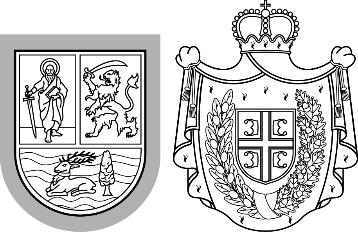 Republika SrbijaAutonomna pokrajina VojvodinaPokrajinski sekretarijat za obrazovanje, propise,upravu i nacionalne manjine – nacionalne zajedniceBulevar Mihajla Pupina 16, 21000 Novi SadT: +381 21  487 40 35, ounz@vojvodina.gov.rsRepublika SrbijaAutonomna pokrajina VojvodinaPokrajinski sekretarijat za obrazovanje, propise,upravu i nacionalne manjine – nacionalne zajedniceBulevar Mihajla Pupina 16, 21000 Novi SadT: +381 21  487 40 35, ounz@vojvodina.gov.rsBROJ: 128-61-382/2020-01DATUM: 26.03.2020.